The 25THAnnualDinki Di Old Time BallSaturday 16th September 20238:00pm till late ST ANDREWS CHURCH HALL MYERS ST BENDIGO	Supper	          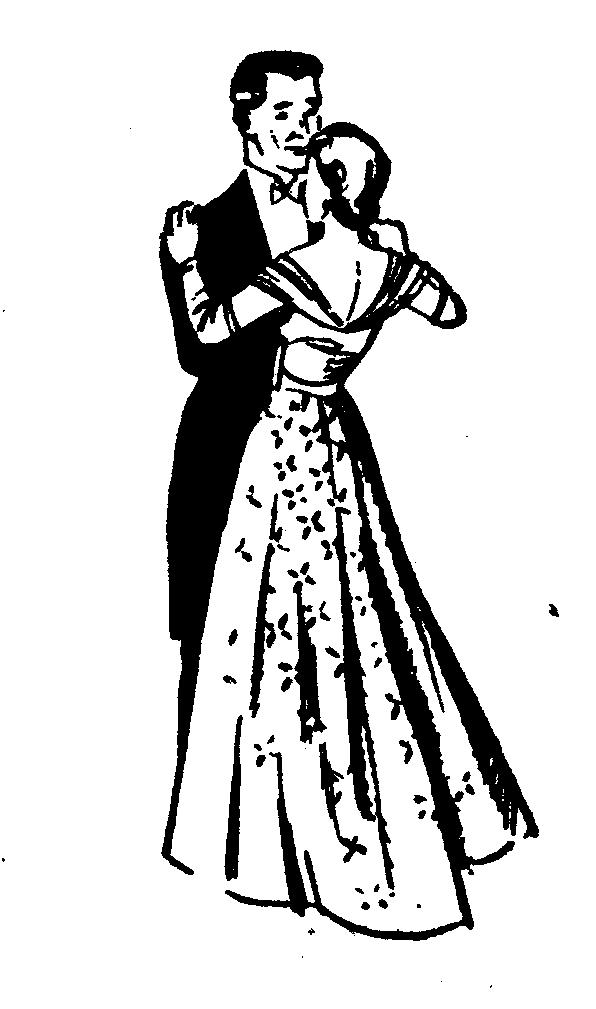 Emu Creek Bush  Band                                Gay Charmers              Tickets if pre-paid by 9th September$20 or $25 at the door                                      Dress: Formal, Semi-Formal or Period.                                                   Raffle, Lucky Door & Spot prizes.Dianne (03) 5442 1715 /0418 172 286 or Mary 5442 1153email: secretary@bendigobushdance.org.au          Bush Dance & Music Club Inc: PO BOX 922 Bendigo 3550 DINKI DI BALL PROGRAM 2023.1.CIRCULAR WALTZ   & WALTZ OXFORD2. GYSPY TAP3.  GALOPEDE4.  MAXINA5.  POLKAS  :- PRINCESS, VARSOVIANA, POLKA MAZURKA6.  FOX TROT MONTIE CARLO7.  PRIDE OF ERIN8.  DOUBLE CHAIN QUADRILLE9.  CHARMAINE10. TANGOETTE11. BARN DANCE  &  PROGRESSIVE JIVE12. ST BERNARD WALTZ13. GRAND MARCH & LANCERS14. MERRILYN15. EVENING 3 STEP16. WALTZ COTILLIONS17. PROGRESSIVE GORDONS18. MODERN WALTZ19. ALBERTS20.  PALMA WALTZ21. DOROTHEA WALTZ22. MILITARY 2 STEP23. CIRCLE WALTZEXTRAS:- DASHING WHITE SERGEANT,SWING WALTZ, CANADIAN BARN DANCE.